Year 5													       Week 1DayLiteracyMathsCurriculumMonLesson 1 – ‘Butterflies’ by Kevin Crossley HollandUse the following link: https://www.hamilton-trust.org.uk/blog/learning-home-packs/> Learning at Home Packs for English> Year 5 English Week 1> Year 5 Day 1Children read the story, complete activities and practice adverbials.Lesson 1 – Decimals upto 2 DP Click on the following link:https://whiterosemaths.com/homelearning/year-5/ and click on Lesson 1Watch the video clip which explains the mathematical concepts and follow the link to ‘Get the Activity’. The children can then complete the activity and check their answers.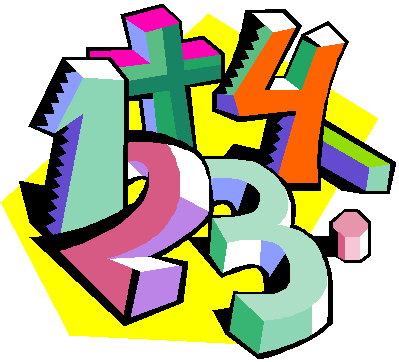 Maths Mastery https://www.twinkl.co.uk/resource/year-5-diving-into-mastery-decimals-as-fractions-1-teaching-pack-t-m-31393Charanga Music – Dancing in the Streethttps://www.cumbriacharanga.co.uk/yumu/loginLogon to the above link and complete session 1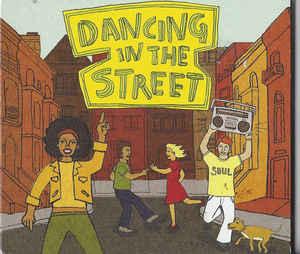 TuesLesson 2 –Past Present Verb Tenses Use the following link: https://www.hamilton-trust.org.uk/blog/learning-home-packs/> Learning at Home Packs for English> Year 5 English Week 1> Year 5 Day 2Children read ‘Ouch’ practice past and present verbs and complete ‘Ouch’ activities.Lesson 2 – Decimals and Fraction (1)Click on the following link:https://whiterosemaths.com/homelearning/year-5/ and click on Lesson 2Watch the video clip which explains the mathematical concepts and follow the link to ‘Get the Activity’. The children can then complete the activity and check their answers.Science – What is a Force?Watch the two video clips below:https://www.bbc.co.uk/bitesize/topics/zvpp34j/articles/zywcrdmhttps://www.bbc.co.uk/bitesize/topics/zsxxsbk/articles/zxw6gdmComplete the following investigation:https://www.twinkl.co.uk/resource/science-forces-year-5-home-learning-tasks-tp2-s-300WedLesson 3 – ‘Hunted’Use the following link: https://www.hamilton-trust.org.uk/blog/learning-home-packs/> Learning at Home Packs for English> Year 5 English Week 1> Year 5 Day 3Children read ‘Hunted’, answer questions and create storyboard.Lesson 3 –  Decimals and Fraction (2)Click on the following link:https://whiterosemaths.com/homelearning/year-5/ and click on Lesson 3Watch the video clip which explains the mathematical concepts and follow the link to ‘Get the Activity’. The children can then complete the activity and check their answers.Lake District Topic Lesson 1 –  Mountains Create a PosterClick on the following link:https://www.bbc.co.uk/bitesize/topics/z3fycdm/articles/zvys8xsTask: Create a factfile/poster about a Lake District Mountain range of your choice. You could include information about how mountains are formed – https://www.bbc.co.uk/bitesize/topics/z849q6f/articles/z4g3qp3ThursLesson 4 – ‘Skimbleshanks’Use the following link: https://www.hamilton-trust.org.uk/blog/learning-home-packs/> Learning at Home Packs for English> Year 5 English Week 1> Year 5 Day 4Children read the poems, complete activities and use parenthesis to extend sentences.Lesson 4 – Understanding ThousandthsClick on the following link:https://whiterosemaths.com/homelearning/year-5/ and click on Lesson 4Watch the video clip which explains the mathematical concepts and follow the link to ‘Get the Activity’. The children can then complete the activity and check their answers.Art/Design – Observational Drawing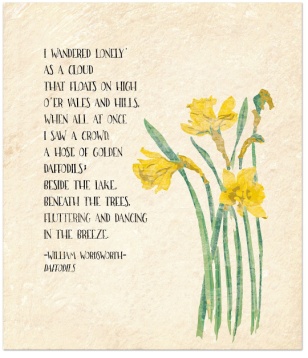 FriLesson 5 – London Video ClipUse the following link: https://www.hamilton-trust.org.uk/blog/learning-home-packs/> Learning at Home Packs for English> Year 5 English Week 1> Year 5 Day 5Children watch video clip and complete activities. Lesson 5 – Thousandths as DecimalsClick on the following link:https://whiterosemaths.com/homelearning/year-5/ and click on Lesson 5Watch the video clip which explains the mathematical concepts and follow the link to ‘Get the Activity’. The children can then complete the activity and check their answers.Arnside Archive The Arnside Archive Group have invited the people of Arnside to write a diary about your experiences during the Covid-19 Pandemic. Each week the children could write a diary entry for the week. This could be a family diary, photos, pictures, jokes, practical tips etc. Activity – Write your diary entry for the previous week.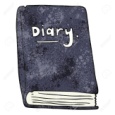 